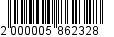 Приложение к постановлениюадминистрации от ___________ № ________Составпопечительского (наблюдательного) совета по вопросам похоронного дела при администрации МО «Всеволожский муниципальный район» ЛО__________________Председатель комиссии Председатель комиссии Низовский Андрей АлександровичГлава администрации.Заместитель председателя советаЗаместитель председателя советаТоноянМаринэРадиковна- заместитель главы администрации по экономике, градостроительству и имущественным вопросам.Члены совета:Члены совета:Маслова Инга Сергеевна-начальник управления экономики;Ковторова Екатерина Александровна-начальник отдела развития сельскохозяйственного производства, малого и среднего предпринимательства;Руденко Павел Федорович-директор МБУ «Ритуальные услуги» ВМР ЛО;Шутов Олег Николаевич- депутат совета депутатов МО «Город Всеволожск» четвертого созыва;Шумлин Сергей Викторович - заместитель председателя Всеволожской районной общественной организации ветеранов (пенсионеров) войны, труда, Вооруженных сил и правоохранительных органов;Тегза Василий Юрьевич - заместитель председателя Всеволожской районной общественной организации ветеранов (пенсионеров) войны, труда, Вооруженных сил и правоохранительных органов;- представитель УМВД России по Всеволожскому району Ленинградской области (по согласованию);- представитель территориального отдела Управления Роспотребнадзора по Ленинградской области во Всеволожском районе (по согласованию).Секретарь комиссии Секретарь комиссии Огурцова Надежда Александровна- главный специалист отдела развития сельскохозяйственного производства, малого и среднего предпринимательства.